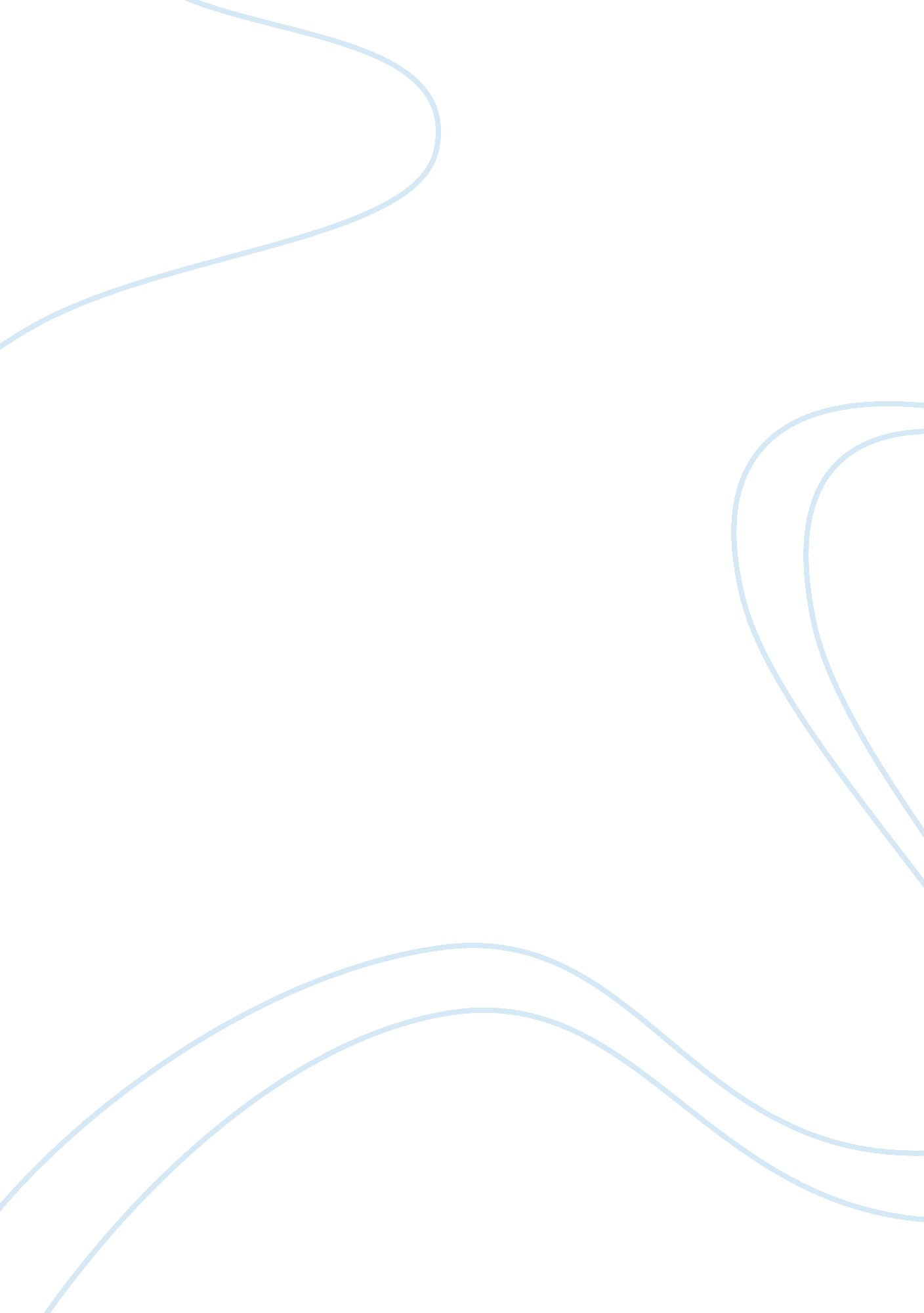 Jehovah – the grand creator essay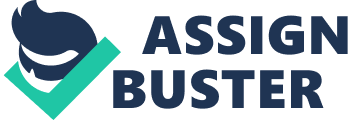 Did you notice that Jehovah is described as ‘ the most high’? 5o times, the Bible describes Jehovah as the most high. Jehovah is so fittingly described because no one else can compare to him. At Revelation 10: 6, the apostle John further alluded to the highness of Jehovah when he identified Jehovah as the one who lives forever and ever, who created the heaven and the things in it and the earth and the things in it. Jehovah is the great first cause, he alone is uncreated. He alone is without beginning. Psalms 113: 4, 5 ” Jehovah has become high above all the nations; His glory is above the heavens. 5 Who is like Jehovah our God, Him who is making his dwelling on high? Jehovah alone holds the supreme and ultimate position in the universe. He holds the unique position as the only creator of all created things. None of the angels, not even his firstborn son, can be compared or equated with Jehovah. Jehovah indeed is the most high God. But, the wise man, Solomon, describes Jehovah in yet another manner. Ecclesiates 12: 1 ” Remember, now, your Grand Creator in the days of your young manhood, before the calamitous days proceed to come, or the years have arrived when you will say: “ I have no delight in them”; Here, Solomon aptly describes Jehovah. This denotes excellence or grandeur. It conveys Jehovah’s incomparable position, denoting his unmatched majesty, his unmatched dignity, his supremacy, awe-inspiring glory and power. The opening statement of the Bible, the inspired word of God, gives credence to the grandness of Jehovah. Genesis 1: 1 ” In [the] beginning God created the heavens and the earth.” Simple.! The creation of the universe makes Jehovah, the grand creator. Jehovah has always existed but the universe has not always existed. Genesis 1: 1 says in the beginning, God created the heavens and the earth ie the universe. This means the universe had not always existed. It means the universe had a beginning. If the universe had always existed, the expression, ” in the beginning”, as contained in Genesis 1: 1 would not been appropriate. Today, scientists generally acknowledge that the universe did have a beginning. One prominent theory that attempts to describe this beginning is known as the Big Bang. “ Almost all recent discussions of the origin of the universe are based on the Big Bang theory,” a cosmic “ explosion” as “ literally the moment of creation.” 13 But, as astrophysicist John Gribbin admitted in New Scientist, though scientists “ claim, by and large, to be able to describe in great detail” what happened after this “ moment,” what brought about “ the instant of creation remains a mystery.” And, he mused, “ maybe God did make it, after all.” 14 27 However, most scientists are not willing to attribute this “ instant” to God. Hence, the explosion usually is said to have been chaotic, like the explosion of a nuclear bomb. But does this type of explosion result in better organization? Do the bombs that fall on cities in wartime produce superbly designed buildings, streets and signs with traffic laws? On the contrary, such explosions cause wreckage, disorder, chaos, disintegration. And when the explosive device is nuclear the disorganization is total, as experienced by the Japanese cities of Hiroshima and Nagasaki in 1945. 28 No, a mere “ explosion” could not create our awesome universe with its amazing order, design and law. Only a mighty organizer and lawmaker could direct the powerful forces at work so that they would result in superb organization and law. Hence, scientific evidence and reason provide solid backing for the Bible’s declaration: “ The heavens are declaring the glory of God; and of the work of his hands the expanse is telling.”—Psalm 19: 1. 29 Thus, the Bible comes to grips with questions that evolutionary theory has not clearly addressed. Instead of leaving us in the dark as to what is behind the origin of all things, the Bible tells us the answer simply and understandably. It confirms the observations of science, as well as our own, that nothing comes into existence by itself. Although we personally were not on hand when the universe was constructed, it is evident that it had to have a Master Builder, as the Bible reasons: “ Every house is constructed by someone, but he that constructed all things is God.”—Hebrews 3: 4. Every thing Jehovah creates is perfect. Deuteronomy 32: 4 ” The Rock, perfect is his activity, For all his ways are justice. A God of faithfulness, with whom there is no injustice; Righteous and upright is he.” Perfect is his activities. This means excellence – simply grand… Jehovah’s creations are not limited to just a few things. The bible rightly calls Jehovah the producer of heavens and earth. Genesis 11: 22 ” 22 At this A? bram said to the king of Sod? om: “ I do lift up my hand [in an oath] to Jehovah the Most High God, Producer of heaven and earth,” It therefore means that every thing in heaven or on earth, small or big was created and/or produced by Jehovah. Let us briefly examine some of these productions of Jehovah. Foremost to be produced was Jehovah’s ‘ master worker’ – ‘ his 0nly begotten son’ – Jesus Christ. Proverbs 8: 22 – 31 ” Jehovah himself produced me as the beginning of his way, the earliest of his achievements of long ago. 23 From time indefinite I was installed, from the start, from times earlier than the earth. 24 When there were no watery deeps I was brought forth as with labor pains, when there were no springs heavily charged with water. 25 Before the mountains themselves had been settled down, ahead of the hills, I was brought forth as with labor pains, 26 when as yet he had not made the earth and the open spaces and the first part of the dust masses of the productive land. 27 When he prepared the heavens I was there; when he decreed a circle upon the face of the watery deep, 28 when he made firm the cloud masses above, when he caused the fountains of the watery deep to be strong, 29 when he set for the sea his decree that the waters themselves should not pass beyond his order, when he decreed the foundations of the earth, 30 then I came to be beside him as a master worker, and I came to be the one he was specially fond of day by day, I being glad before him all the time, 31 being glad at the productive land of his earth, and the things I was fond of were with the sons of men.” God’s Son was “ the firstborn of all creation.” He was produced, or created; he was the earliest of all of Jehovah’s achievements. The Son existed before the earth and the heavens, as described in Proverbs. And as the Word, God’s own Spokesman, he was the perfect expression of Jehovah’s wisdom.—John 1: 1. He was used by Jehovah in creating all other things. What or who was the next to be produced by Jehovah? The bible answers at Daniel 7: 10 ” 10 There was a stream of fire flowing and going out from before him. There were a thousand thousands that kept ministering to him, and ten thousand times ten thousand that kept standing right before him. The Court took its seat, and there were books that were opened.” Who were these tens of thousands? They are multitudes of heavenly angels individually produced by Jehovah after his master worker – Jesus Christ. Notice that Daniel’s statement does more than tell us that there are many angels. It also indicates that angels’ minister to God. They are his servants because Jehovah is thier grand creator. After this, Jehovah then produced the material heavens, the earth and all elements were then brought into existence. The planet earth is indeed, a unique production of Jehovah. It is unique because it is the only planet where life is found. The earth supports over five million different species of plants and animals and it is filled with Jehovah’s masterful productions. Let’s see a few of them as we refer to the book of creation – Genesis. Genesis 1: 11 – 12 ” And God went on to say: “ Let the earth cause grass to shoot forth, vegetation bearing seed, fruit trees yielding fruit according to their kinds, the seed of which is in it, upon the earth.” And it came to be so. 12 And the earth began to put forth grass, vegetation bearing seed according to its kind and trees yielding fruit, the seed of which is in it according to its kind. Then God saw that [it was] good.” Where would man be without trees? We rely on them for food, shade, timber and fuel. There are 20, 000 different kinds of trees and about 300, 000 species of plants. Any other thing to make Jehovah a Grand Creator? Yes! Genesis 1: 20 ” And God went on to say: “ Let the waters swarm forth a swarm of living souls and let flying creatures fly over the earth upon the face of the expanse of the heavens.” We presently have 30, 000 varieties of fish; 9, 000 species of birds and over 800, 000 kinds of insects. Yet creation did not end there. Genesis 1: 24 ” And God went on to say: “ Let the earth put forth living souls according to their kinds, domestic animal and moving animal and wild beast of the earth according to its kind.” And it came to be so.” With over 14, 000 kinds of land creatures – mammals, amphibians and reptiles – would you not agree that Jehovah indeed is the Grand Creator. Upon this, man is still learning. Still discovering more species. The Awake of November 8, 1990, page 29 under the Heading. Each year scientists discover over 10, 000 new species of plants and animals. A large number of these are insects, with five to ten new mammals and an equal number of birds identified each year. As many as this may seem, biologists still have a long way to go. There are an estimated 50 million species of plants and animals in the world, and less than 1. 5 million have been seen and cataloged. The discovery of a new primate, the black-faced lion tamarin, recently drew attention, as it was discovered less than 200 miles [320 km] from the world’s third-largest metropolis, along the densely populated Brazilian coast’’ Yes, the more that creation is examined, the more that intelligent design is seen and uncovered. Jehovah’s creative works give evidence of his Godship and Power. The apostle Paul confirmed this when he wrote to the Roman brothers as recorded at Romans 1: 20 ” For his invisible [qualities] are clearly seen from the world’s creation onward, because they are perceived by the things made, even his eternal power and Godship, so that they are inexcusable;” From the finite to the infinite, the display of Jehovah’s creative power is awesome! For example, consider the building blocks from which all matter, including us, is constructed—atoms. They are so tiny that a drop of water contains 100 billion billion atoms (American system of numeration). Amazingly, though, contained within the nucleus of atoms is enough energy to unleash, in one case, an explosion powerful enough to blast a crater in the ground 32 stories deep and a quarter of a mile wide. 6 Toward the other end of the size scale, consider the sun. This gigantic nuclear furnace, weighing billions of tons, heats our solar system. It is fueled by the energy derived from tiny atoms. Although all life on earth—plants, animals, and humans—depends on the energy given off by that gigantic celestial power plant, only a minute amount of the sun’s energy actually reaches earth. Yet, that is sufficient to support life. In his book Astronomy, astronomer Fred Hoyle writes: “ The very tiny fraction of the Sun’s energy that falls on the Earth—estimated at about five parts in a hundred million million—is about 100, 000 times greater than all the energy used in the world’s industries.” Indeed the atom and the sun are a reflection of the dynamic energy of the Grand creator – Jehovah. It reflects the staggering power found in the material universe. No wonder we all exclaim as did the Psalmist at Psalms 104: 24-25 ‘’How many your works are, O Jehovah! All of them in wisdom you have made. The earth is full of your productions. 25 As for this sea so great and wide, There there are moving things without number, Living creatures, small as well as great.’’ But you may wonder, has not Jehovah rested from creation? Afterall, at Genesis 2: 1-3, we read. ” Thus the heavens and the earth and all their army came to their completion. 2 And by the seventh day God came to the completion of his work that he had made, and he proceeded to rest on the seventh day from all his work that he had made. 3 And God proceeded to bless the seventh day and make it sacred, because on it he has been resting from all his work that God has created for the purpose of making.” Yes! Jehovah rested on the seventh day only from earthly creative works in behalf of mankind. John 5: 17 however hints that Jehovah is still involve in creative activities, We read ”. 17 But he answered them: “ My Father has kept working until now, and I keep working.” Jehovah continues working though his activities are far removed from the realm of mankind. He keeps working out grand things in a spiritual way and these, indeed are new creations of the grand creator. Let’s see how the apostle Paul termed this at 2coriathians 5: 17 ” 17 Consequently if anyone is in union with Christ, he is a new creation; the old things passed away, look! new things have come into existence.” The new creation is a formation or production of the grand creator. At his baptism, Jesus Christ became a new creature. Then, On Pentecost of 33 C. E., at the outpouring of God’s Holy Spirit, a new creation was born. Each person present was baptized with God’s Holy Spirit as his spiritual son, becoming part of the new creation. Apostle John was to later reveal at Revelation 14: 1-5 that other followers of Christ were to be added, to a total of 144, 000 to complete membership of the new creation. This new creation is commissioned to presently declare the magnificent things of God including the good news of the kingdom. They have a future purpose to be associate rulers with Christ Jesus, dispensing Kingdom blessings for mankind. However, the grand purpose of the New Creation would be realized when Isaiah 11: 9 is fulfilled. ”. 9 They will not do any harm or cause any ruin in all my holy mountain; because the earth will certainly be filled with the knowledge of Jehovah as the waters are covering the very sea.” How happy we shall be then to benefit from the rule of the new creation. We have the utmost privilege now to share with the new creation in spreading the kingdom good news. Jehovah’s purpose is that all his works and loyal ones praise him. Inanimate creation gives silent credit to Jehovah as creator and designer. Intelligent creation has privilege to give deliberate credit and praise to God. Psalms 145: 1-3, ” I will exalt you, O my God the King, And I will bless your name to time indefinite, even forever. 2 All day long I will bless you, And I will praise your name to time indefinite, even forever. 3 Jehovah is great and very much to be praised, And his greatness is unsearchable.’’ Today, the remnant of the New Creation are praising Jehovah by singing the song of Moses and of the lamb. The song? Revelation 15: 2, 3 …” And I saw what seemed to be a glassy sea mingled with fire, and those who come off victorious from the wild beast and from its image and from the number of its name standing by the glassy sea, having harps of God. 3 And they are singing the song of Moses the slave of God and the song of the Lamb, saying: “ Great and wonderful are your works, Jehovah God, the Almighty. Righteous and true are your ways, King of eternity.’’ The remnants of the new creation are extolling Jehovah as King to time indefinite, for eternity. This song gladdens hundreds of thousands of others, including you and me, who now acknowledge Jehovah God as the one to whom salvation belongs. Having come to recognize Jehovah as our grand creator, we join in worshiping and glorifying his name. Revelation 15: 4..” 4 Who will not really fear you, Jehovah, and glorify your name, because you alone are loyal? For all the nations will come and worship before you, because your righteous decrees have been made manifest.” In all the nations, over seven million people are fearing Jehovah, are worshiping Jehovah, are glorying Jehovah and giving him the honor and power that belongs to only Jehovah – the grand creator. Revelation 4: 9 – 11… ” And whenever the living creatures offer glory and honor and thanksgiving to the one seated upon the throne, the one that lives forever and ever, 10 the twenty-four elders fall down before the One seated upon the throne and worship the One that lives forever and ever, and they cast their crowns before the throne, saying: 11 “ You are worthy, Jehovah, even our God, to receive the glory and the honor and the power, because you created all things, and because of your will they existed and were created.” As creator of all things, Jehovah is worthy of all worship and honor. 